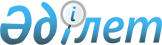 Об утверждении Положения о государственном учереждении "Отдел сельского хозяйства и земельных отношений Кызылкогинского района"Постановление акимата Кызылкогинского района Атырауской области от 17 мая 2022 года № 75
      В соответствии с пунктом 2 статьи 31 Закона Республики Казахстан "О местном государственном управлении и самоуправлении в Республике Казахстан", подпунктом 8) статьи 18, статьей 124 Закона Республики Казахстан "О государственном имуществе", постановлением Правительства Республики Казахстан от 1 сентября 2021 года № 590 "О некоторых вопросах организации деятельности государственных органов и их структурных подразделений", акимат Кызылкогинсого района ПОСТАНОВЛЯЕТ:
      1. Утвердить прилагаемое Положение о государственном учереждении "Отдел сельского хозяйства и земельных отношений Кызылкогинского района".
      2. Государственному учереждению "Отдел сельского хозяйства и земельных отношений Кызылкогинского района" в установленном законодательством порядке обеспечить:
      1) направление настоящего постановления в Республиканское государственное предприятие на праве хозяйственного ведения "Институт законодательства и правовой информации Республики Казахстан" для официального опубликования и включения в Эталонный контрольный банк нормативных правовых актов Республики Казахстан;
      2) размещение настоящего постановления на интернет - ресурсе акимата Кызылкогинского района;
      3) принятие иных необходимых мер вытекающих из настоящего постановления.
      3. Контроль за исполнением настоящего постановления возложить на руководителя государственного учереждения "Отдел сельского хозяйства и земельных отношений Кызылкогинского района".
      4. Отменить постановление акимата Кызылкогинского района от 4 декабря 2018 года №335 "О реорганизации путем присоединения не которых государственных учереждений, финансируемых из местного бюджета".
      5. Настоящее постановление вводится в действие по истечении десяти календарных дней после дня его первого официального опубликования. ПОЛОЖЕНИЕ о государственном учреждении "Кызылкогинский районный отдел сельского хозяйства и земельных отношений" 1. Общие положения
      1. Полная наименование государственного учреждения "Кызылкогинский районный отдел сельского хозяйства и земельных отношений" (далее –Государственное Учреждение), сокращенное наименование государственного учреждения ГУ "Кызылкогинский районный отдел сельского хозяйства и земельных отношений". Является государственным органом Республики Казахстан, осуществляющим руководство в сфере реализации системы мероприятий земельного законодательства, направленных на регулирование сельскохозяйственных и земельных отношений на территории района.
      2. Государственного учреждения не имеет ведомств.
      3. Государственное учреждение осуществляет свою деятельность в соответствии с Конституцией и законами Республики Казахстан, актами Президента и Правительства Республики Казахстан, иными нормативными правовыми актами, а также настоящим Положением.
      4. Государственное учреждение является юридическим лицом в организационно- правовой форме государставенного учреждения, имеет печать с изображением Государставенного Герба Республики Казахстан и штампы со своим найменованием на государственном языке, бланки установленного образца, счета в органах казначейства в соответствии с законодательством Республики Казахстан.
      5. Государственное учреждение вступает гражданско-правовых отношений от собственного имени.
      6. Государственное учреждение имеет право выступать стороной гражданско-правовых отношений от имени государства, если оно уполномочено на это в соответствии с законодательством Республики Казахстан.
      7. Государственное учреждение по вопросам своей компетенции в установленном законодательством порядке принимает решения, оформляемые приказами руководителя учреждения и другими актами, предусмотренными законодательством Республики Казахстан.
      8. Структура и лимит штатной численности государственного учреждения утверждаются в соответствии с законодательством Республики Казахстан.
      9. Местонахождение государственного учреждения: 060500, Республика Казахстан, Атырауская область, Кызылкугинский район, село Миялы, улица Тайпак Карабалина-39.
      10. Настоящее Положение является учредительным документом государственного учреждения.
      11. Финансирование деятельности государственного учреждения осуществляется из местного бюджета.
      12. Учреждению запрещается вступать в договорные отношения с субьектами предпринимательства на предмет выполнения обязанностей, являющихся полномочиями учреждения.
      Если Государственному учреждению законодательными актами предоставлено право осуществлять приносящую доходы деятельности, то полученные доходы направляются в доход государственного бюджет, если иное не установлено законодательством Республики Казахстан. 2. Задачи и полномочия учреждения
      13. Задачи:
      - Обеспечение выполнения государственных программ развития сельского хозяйства, рациональное использование земель на территории района, учет земельного фонда, создание условий, способствующих охране земельных ресурсов, проведение землеустройства, формирование полноценной среды обитания и жизнедеятельности населения населенных пунктов.
      14. Полномочия
      1) Права:
      - Представлять интересы района в государственных и негосударственных органах по вопросам, входящим в его компетенцию, и вести письменные сообщения;
      - Запрашивать в соответствующих отделах информацию, необходимую для выполнения возложенных на отдел функций;
      - Вносить в установленном порядке предложения для составления районного бюджета;
      - Вносить предложения акиму района по совершенствованию материально-технической и организационной социальной деятельности отдела;
      - Обращаться с запросом в соответствующие государственные органы за дополнительной информацией, необходимой для оказания государственной услуги;
      - Обеспечить повышение квалификации работников, оказывающих государственные услуги.
      2) Обязанности:
      - Обеспечение проведения государственной политики в области регулирования сельскохозяйственных и земельных отношений на территории района;
      - Участие в формировании и реализации региональных программ социально-экономического развития района;
      - Анализ состояния и прогноз развития сельского хозяйства на территории района;
      - Осуществление государственной поддержки субъектов агропромышленного комплекса в соответствии с действующим законодательством, государственными, отраслевыми (секторальными), региональными программами и содействие реализации сельскохозяйственной продукции для удовлетворения потребностей населения;
      - Организация работы по проведению земельной реформы;
      - Структурное подразделение, координирующее вопросы оказания государственной услуги, в рамках утвержденных в соответствии с законодательством лимитов штатной численности создает в качестве самостоятельного структурного подразделения государственный (местный) исполнительный орган или его функции могут быть возложены на соответствующее структурное подразделение государственного (местного) исполнительного органа.
      - Обеспечение доступности стандартов оказания государственных услуг.
      - Обеспечить в установленном законодательством порядке перевод государственных услуг, входящих в компетенцию государственного (местного) исполнительного органа, через Кызылкогинский районный отдел по обслуживанию населения филиала некоммерческого акционерного общества "Государственная корпорация" Правительство для граждан" по Атырауской области;
      - Обеспечение информированности потребителей государственных услуг о порядке оказания государственных услуг;
      - Предоставление уполномоченным органом в сфере информатизации соответствующей информации в уполномоченный орган по контролю за качеством оказания государственных услуг для проведения оценки качества оказания государственных услуг;
      - Предоставление соответствующей информации неправительственным структурам, проводящим общественный мониторинг в установленном законодательством порядке;
      - Рассмотрение жалоб и обращений потребителей государственных услуг.
      - Государственное учреждение" Кызылкогинский районный отдел сельского хозяйства и земельных отношений "www.egov.kz посредством веб-портала" электронного правительства "и отдела Кызылкогинского района по обслуживанию населения филиала некоммерческого акционерного общества "Государственная корпорация" Правительство для граждан " по Атырауской области оказываются 9 видов услуг:
      1) государственная регистрация тракторов и изготовленных на их базе самоходных шасси и механизмов, прицепов к ним, включая прицепы со смонтированным специальным оборудованием, самоходных сельскохозяйственных, мелиоративных и дорожно-строительных машин и механизмов, специальных машин повышенной проходимости;
      2) государственная регистрация залога тракторов и изготовленных на их базе самоходных шасси и механизмов, прицепов к ним, включая прицепы со смонтированным специальным оборудованием, самоходных сельскохозяйственных, мелиоративных и дорожно-строительных машин и механизмов, специальных машин повышенной проходимости;
      3) прием экзаменов и выдача удостоверений на право управления тракторами и изготовленными на их базе самоходными шасси и механизмами, самоходными сельскохозяйственными, мелиоративными и дорожно-строительными машинами, а также специальными машинами повышенной проходимости;
      4) проведение ежегодного государственного технического осмотра тракторов и изготовленных на их базе самоходных шасси и механизмов, прицепов к ним, включая прицепы со смонтированным специальным оборудованием, самоходных сельскохозяйственных, мелиоративных и дорожно-строительных машин и механизмов, специальных машин повышенной проходимости;
      5) утверждение землеустроительных проектов по формированию земельных участков;
      6) выдача разрешения на перевод орошаемой пашни в неорошаемые виды угодий;
      7) выдача разрешения на перевод сельскохозяйственных угодий из одного вида в другой;
      8) согласование и выдача проекта рекультивации нарушенных земель;
      9) определение делимости и неделимости земельных участков.
      15. Функции:
      - Организация работы по увеличению поголовья скота, развитию племенного животноводства;
      - Руководство передачей в область документов от хозяйств на субсидии на развитие племенного животноводства;
      - Осуществляет внутренний финансовый контроль по направлениям деятельности государственного органа в целях повышения качества и производительности его работы;
      - Организация работы по исполнению поручений в правовом обеспечении, подготовка проектов нормативных актов, приказов, решений и других документов правовой формы.
      - Обобщает практику применения земельного законодательства;
      - Регулирование земельных отношений взаимодействует с районными представительными и местными исполнительными органами по вопросам использования и охраны земель, проведения земельной реформы;
      - Организует работу по определению делимости и неделимости земельных участков;
      - Разрабатывает проект постановления акимата района по предоставлению земель в пользование, отзыву в связи с потребностями государства, созданию земельного фонда района, выдаче разрешения на использование земельного участка для изыскательских работ в соответствии с пунктом 2 статьи 71 Земельного кодекса, за исключением помещений, предусмотренных статьями 13, 16, 18 и 19 Земельного кодекса;
      - Разработка соответствующих нормативных правовых актов по оказанию государственных услуг;
      - Выработка предложений по внесению изменений и/или дополнений в реестр государственных услуг, оказываемых физическим и юридическим лицам в части государственной услуги, входящей в компетенцию государственного (местного) исполнительного органа;
      - Обеспечение автоматизации процесса оказания государственной услуги в соответствии с законодательством Республики Казахстан по согласованию с уполномоченным органом в сфере информатизации;
      - Обеспечение оптимизации процесса оказания государственной услуги по согласованию с уполномоченным органом в сфере информатизации;
      - Рассмотрение вопросов по нерациональному использованию или неиспользованию земель сельскохозяйственного назначения; 3. Статус, полномочия первого руководителя учереждения
      16. Руководство Государственного Учреждения осуществляется первым руководителеи, который несет персональную ответственность за выполнение возложенных на учреждение задач и осуществление им своих полномочий.
      17. Первый руководитель Государственного Учреждения назначается на должность и освобождается от должности акимам района.
      18. Полномочия первого руководителя Государственного Учреждения:
      -определяет обязанности и полномочия своих сотрудников;
      - Несет персональную ответственность за принятие анткикоррупционных мер в учреждении;
      -определяет функциональные обязанности и полномочия работников отдела;
      -назначет на должность иосвобождает от должности работников учрежденияв соответствии с законодательством;
      - в установленном законодательством Республики Казахстан порядке налагает дисиплинарные взыскания на сотрудников отдела и принимает меры по поощрению;
      -подписывает акты учреждения;
      -представляет интересы учереждения в государственных органах и иных организациях;
      -утверждает регламент и штатное расписание работы учереждения;
      - осуществляет в пределах своей компетенции иные полномочия в соответствии с действующим законодательством.
      Исполнение полномочий первого руководителя Государственного Учереждения в период его отсутствия осуществляется лицом, его заменяющим в соответствии с действующим законодательством.
      19. Учреждение возглавляется руководителем Государственного Учреждения назначаемым на должность и освобождаемым от должности в соответствии с действующим законодательством. 4. Имущество Учреждения
      20. Государственного Учереждения может иметь на праве оперативного управления обособленное имущества в случаях, предусмотренных законодательством.
      Имущество Государственного Учереждения формируется за счет имущества, переданного ему собственником, а также имущества (включая денежные доходы), приобретенного в результате собственной деятельности и иных источников, не запрещенных законодательством Республики Казахстан.
      21. Имущество, закрепленное за Государственного Учереждения относится к коммунальной собственности.
      22. Государственное Учреждение не вправе самостоятельно отчуждать или иным способом распоряжаться закрепленным за ним имуществом и имуществом, приобретенным за счет средств, выданных ему по плану финансирования, если иное не установлено законодательством. 5. Реорганизация и упразднение учереждения
      23. Реорганизация и упразднение Государственного Учереждения осуществляются в соответствии с законодательством Республики Казахстан.
					© 2012. РГП на ПХВ «Институт законодательства и правовой информации Республики Казахстан» Министерства юстиции Республики Казахстан
				
      Аким Кызылкогинского района

Н. Бисембиев
Приложение к постановлению
акимата Кызылкогинского
района от 17 мая 2022 года № 75